Отчёт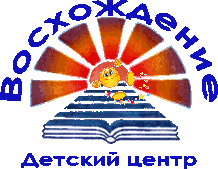 о результатах самообследованиямуниципального образовательного учреждения дополнительного образования Детского центра «Восхождение» за 2020 годСамообследование муниципального образовательного учреждения дополнительного образования Детского центра «Восхождение» проводилось в соответствии с Законом «Об образовании в Российской Федерации" от 29.12.2012 г. N 273-ФЗ, Приказом Министерства образования и науки Российской Федерации от 14.06.2013 г. № 462 «Об утверждении Порядка проведения самообследования образовательной организацией» (с изменениями на 14 декабря 2017 года), Приказом Министерства образования и науки Российской Федерации от 09.11.2018 N 196 "Об утверждении Порядка организации и осуществления образовательной деятельности по дополнительным общеобразовательным программам", Постановлением Правительства Российской Федерации от 10.07.2013 № 582 «Об утверждении Правил размещения на официальном сайте образовательной организации в информационно телекоммуникационной сети «Интернет» и обновления информации об образовательной организации», Уставом и внутренними локальными актами МОУ ДО ДЦ «Восхождение». Отчет составлен по материалам самообследования деятельности МОУ ДО ДЦ «Восхождение» по состоянию на 01 января 2021 года. В процессе самообследования был проведен анализ и дана оценка деятельности учреждения по следующим направлениям:организационно-правовое обеспечение образовательной деятельности; система управления;  содержание и качество подготовки обучающихся;  организация учебного процесса;качество кадрового, учебно-методического обеспечения, материально-технической базы; функционирование внутренней системы оценки качества образования.Раздел 1. Организационно-правовое обеспечение образовательной деятельности муниципального образовательного учреждения дополнительного образования Детский центр «Восхождение».1.1. Общие сведения об учрежденииПолное наименование образовательного учреждения: муниципальное образовательное учреждение дополнительного образования Детский центр «Восхождение» (далее – Центр)Сокращенное наименование образовательного учреждения: Детский центр «Восхождение»Дата основания: 01 февраля 1994 года.	Учредитель: городской округ город Ярославль. Функции и полномочия учредителя Центра от имени города Ярославля осуществляет – департамент образования мэрии города Ярославля.Почтовый адрес ОУ: 150014, г. Ярославль, проспект Толбухина, 43Телефон:  (4852) 32-15-45Факс: (4852) 32-14-43Адрес сайта ОУ: www.cdo-vosh.edu.yar.ru e-mail: voshozhdenieyar@yandex.ru Ф.И.О. руководителя ОУ: Хайкина Ольга ВладимировнаСобственником имущества учреждения является городской округ город Ярославль. Устав утвержден приказом департамента образования мэрии города Ярославля № 01-05/926  от 27.11.2015 года Лицензия на осуществление образовательной деятельности выдана Департаментом образования Ярославской области 26.01.2016г. Серия 76Л02 № 0000794 Рег. № 33/16В 2020  году в Центре образовательная деятельность велась по 5 направлениям (художественному, физкультурно-спортивному, техническому, социально-гуманитарному и естественнонаучному) в  149 группах, в которых занималось 2067 обучающихся в возрасте от 3,5 до 18 лет на бесплатной и платной основе. 1.2. Направление деятельности учреждения: Организация образовательной деятельности (на бюджетной и внебюджетной основе);Организация участия обучающихся в мероприятиях различного уровня;Организация досуговой деятельности детей и подростков в каникулярное время;Программно-методическое обеспечение образовательного процесса;Психологическое сопровождение участников образовательного процесса;Организация и проведение городских массовых мероприятий для обучающихся;Профессиональное развитие сотрудников Центра;Обеспечение образовательного процесса и жизнедеятельности учреждения в целом.1.3. Материально-техническая база учреждения:На праве оперативного управления используются:- нежилое помещение, расположенное по адресу: пр-т Толбухина, д.43Общая площадь – 622,8 кв.м. Имеется танцевальный класс (76,9 кв.м.)- нежилое помещение, расположенное по адресу: ул. Трефолева, д.11аОбщая площадь – 265,6 кв.м. Имеется танцевальный класс (61,5 кв.м.)- нежилое помещение, расположенное по адресу: улица Свободы, дом 27, корп. 2Общая площадь – 116,6 кв.м. Имеется: спортивный зал (66,9 кв.м.)- нежилое помещение, расположенное по адресу: улица Свердлова, дом 33. Общая площадь - 71,9 кв.м. Имеется: спортивный зал (41,4 кв.м.)Наличие автотранспорта: нетСпециализированный инвентарь:Спортивный зал (2 зала): шведская стенка – 5 шт., гимнастические скамейки - 2 шт., мешок боксерский – 1шт., груша боксерская – 1 шт., татами – 73 шт, тренажер-лежак – Vinner, комплект защиты для соревнований по рукопашному бою – 2шт. Танцевальный класс (2 класса): зеркальная стенка – 2 шт., хореографические станки – 2 шт., пианино – 2 шт., акустическая система Wharfedale -1шт, минисистема PHILIPS – 1 шт., аудиосистема с USB/SD, татами – 32 шт., туристические коврики – 15 шт. Отдел организационно-массовой работы: ноутбук – 2 шт., МФУ Canon- 1шт., фотоаппарат – 2шт., DVD – 1 шт., экран – 2 шт., микрофоны AKG WMS (Mini Vocal) - 2 шт., стойки под микрофоны – 2 шт., микшерный пульт – 1 шт., акустическая система Yamaha– 2 шт., проектор – 1 шт., генератор мыльных пузырей – 1 шт., видеокамера Sony HDR, Canon– 2 шт., радиосистема  Shure – 1 шт, магнитола LG, реквизит, костюмы  для выступлений, баннеры к городским мероприятиям – 5шт.Школа раннего развития (дошкольники): специализированная мебель, пособия, принтер-ксерокс-сканер – 1 шт. (МФУ), магнитная доска – 1шт., магнитофон – 1 шт., мольберт – 1 шт., сухой бассейн – 1 шт., световые планшеты – 9 шт, сухой бассейн, раздаточный материал. Отдел методического и психологического сопровождения: ноутбук – 2шт., МФУ Canon – 2шт, песочницы – 3 шт. Кабинет вокальной студии: пианино- 1шт., акустическая система -1шт., стойка для микрофона-1шт., аккордеон-1шт. Творческие объединения по изобразительной деятельности: раковина – 3 шт., мольберт – 3 шт., магнитная доска – 4 шт., пособия, муляжи.Допризывная подготовка: интерактивный стрелковый тренажер «Профессионал», винтовка пневматическая Hatsan – 4 шт., ММГ АК-47 – 3 шт., винтовка пневматическая  ИЖ-38– 2 шт., пистолет ИЖ-40 – 3 шт.1.4. Краткий анализ деятельности учрежденияМОУДО Детский центр «Восхождение» функционирует в соответствии с действующим законодательством Российской Федерации в сфере образования и Уставом Центра. Для осмысления специфики и перспективы своего развития коллективом разработаны Образовательная программа и Программа развития учреждения. Указанные документы содержат стратегические цели и принципы деятельности, прогнозируемые результаты, которые конкретизируются в ежегодном перспективном планировании.Структура и система управления учитывает специфику Центра как одного из многопрофильных учреждений дополнительного образования. В учреждении функционируют: Общее собрание работников центра, Совет обучающихся, Совет родителей, Педагогический совет, Методический совет.Структура МОУДО ДЦ «Восхождение»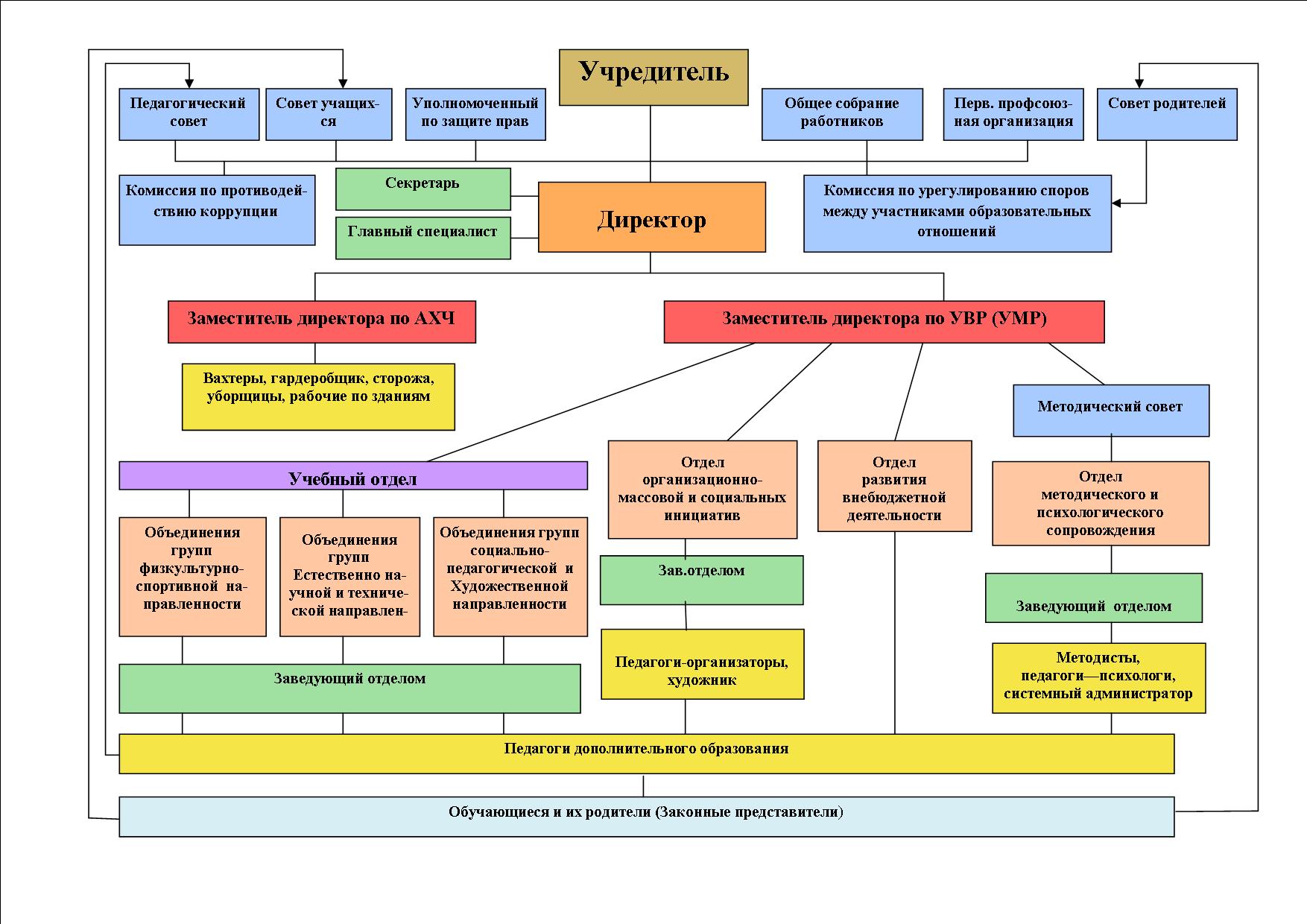 Локальная нормативная база сформирована и развивается в соответствии с Законодательством Российской Федерации, Уставом и включает в себя приказы и распоряжения администрации, положения о структурных подразделениях, советах, механизмах поощрения сотрудников, должностные инструкции сотрудников, документы, регулирующие режим работы учреждения, инструктивные документы по всем видам деятельности учреждения.В Центре реализуются дополнительные общеобразовательные общеразвивающие программы. Особым спросом пользуются программы художественной и физкультурно-спортивной направленностей. Ежегодно осуществляется модернизация дополнительных общеобразовательных общеразвивающих программ в соответствии Порядком организации и осуществления образовательной деятельности по дополнительным общеобразовательным программам» (утв. приказом Министерства просвещения РФ от 09.11.2018 года № 196) и Письмом Минобрнауки России от 18.11.2015 N 09-3242"О направлении информации" (вместе с "Методическими рекомендациями по проектированию дополнительных общеразвивающих программ (включая разноуровневые программы)". Систематически проводится мониторинг освоения учащимися образовательных программ, результатов участия детей в соревнованиях, конкурсах, исследовательской деятельности. Большая роль в системе оценки качества образовательного процесса отводится взаимодействию с родителями: анализируется их удовлетворённость организацией и результатами образовательного процесса, деятельностью педагогов и творческих коллективов. Родители получают  достоверную информацию о работе Центра, об успехах своих детей на регулярных родительских собраниях, сайте учреждения, имеют возможность активного участия в деятельности учреждения.В Центре сложился работоспособный коллектив с общими педагогическими убеждениями и индивидуальным стилем работы, для которого характерна дифференциация педагогического труда, так как в едином образовательном пространстве с обучающимися взаимодействуют педагоги дополнительного образования, педагоги-организаторы, методисты, педагог-психолог. Неотъемлемой частью работы в Центре является оказание консультативной помощи руководящим и педагогическим работникам по вопросам организации образовательного процесса и повышения собственной профессиональной компетентности. Наиболее востребованными среди работников стали консультации, связанные с работой над методической темой, овладением компьютерных технологий, составлением календарно-тематического плана, модернизацией программ. Педагогические и руководящие работники Центра постоянно повышают свою компетентность. Так, за отчетный период сотрудники прошли обучение:По программам курсов повышения квалификации: Обучение  по оказанию первой помощи пострадавшим в образовательной организацииАдаптивная физическая культура для детей с ограниченными возможностями здоровьяОрганизация профилактической работы и формирование психолого-педагогической компетентности у сотрудников образовательной организации по работе с детьми, имеющими деструктивное поведениеРазработка ДООП в условиях реализации персонифицированного дополнительного образованияОрганизация профилактической работы и формирование психолого-педагогической компетентности у сотрудников образовательной организации по работе с детьми, имеющими деструктивное поведениеАктуальные вопросы дополнительного образования в условиях ПФДОПо программам курсов переподготовки: Педагогическая деятельность в сфере дополнительного образованияРосту профессионального мастерства способствовала  работа руководящих и педагогических работников над следующими методическими темами (12 педагогов):Здоровьесберегающие технологии для участников образовательного процесса.Выставки изобразительного искусства учащихся и их воспитательное значение.Проектная деятельность младших школьников в дополнительном образованииОбучение нетрадиционным техникам аппликацииРазработка  наглядных пособий для демонстрации обучающимся  рисунки по темам:  роспись по дереву.Логическое мышление в лего-конструированииПатриотическая тема в хореографическом коллективеДевиантное поведение младших школьниковПреодоление сценического волнения учащихсяВ результате данной работы было создано 8 методических продуктов - 9 педагогов (Балынин О.Э., Докторова И.В., Лисовая М.П. и Хомутова Н.А., Лукоянов Н.М., Никитина Т.Д.,  Окочутина Н.Б., Павлова А.В., Семёнова Т.В).Молодым специалистам (7 человек) в течение учебного года оказывалась методическая помощь, направленная на:адаптацию молодых педагогов в педагогическом коллективе;выявление и предупреждение недостатков, затруднений в работе молодых педагогов.совершенствование педагогического мастерства молодых специалистов.За отчетный период 1 человек аттестовался на соответствие занимаемой должности, 4 человека -  на высшую квалификационную категорию, 3 человека - на первую. Аттестация способствовала росту профессионального мастерства педагогических работников и положительно сказалась на результатах их труда. В Центре осуществлялась инновационная деятельность в рамках:Муниципальной стажировочной площадки «Использование здоровьесберегающих технологий в образовательной среде».Муниципальной инновационной площадки «Развитие системы ученического самоуправления как способ формирования активной жизненной позиции школьников». В рамках отчетного периода Центр осуществлял свою деятельность в соответствии с планом финансово-хозяйственной деятельности. Основные статьи затрат пришлись на фонд оплаты труда, коммунальные услуги и содержание имущества Центра.Директор центра О.В. ХайкинаПОКАЗАТЕЛИ ДЕЯТЕЛЬНОСТИ МОУДО ДЕТСКОГО ЦЕНТРА "ВОСХОЖДЕНИЕ" ПОДЛЕЖАЩЕЙ САМООБСЛЕДОВАНИЮ за период работы - 2020 годПОКАЗАТЕЛИ ДЕЯТЕЛЬНОСТИ МОУДО ДЕТСКОГО ЦЕНТРА "ВОСХОЖДЕНИЕ" ПОДЛЕЖАЩЕЙ САМООБСЛЕДОВАНИЮ за период работы - 2020 годПОКАЗАТЕЛИ ДЕЯТЕЛЬНОСТИ МОУДО ДЕТСКОГО ЦЕНТРА "ВОСХОЖДЕНИЕ" ПОДЛЕЖАЩЕЙ САМООБСЛЕДОВАНИЮ за период работы - 2020 годПОКАЗАТЕЛИ ДЕЯТЕЛЬНОСТИ МОУДО ДЕТСКОГО ЦЕНТРА "ВОСХОЖДЕНИЕ" ПОДЛЕЖАЩЕЙ САМООБСЛЕДОВАНИЮ за период работы - 2020 год№ п/пПоказателиЕдиница измеренияЕдиница измерения1.Образовательная деятельность1.1.Общая численность учащихся, в том числе:2067 человек2067 человек1.1.1.Детей дошкольного возраста (3 - 6 лет)281 человек281 человек1.1.2.Детей младшего школьного возраста (7 - 11 лет)1477 человек1477 человек1.1.3.Детей среднего школьного возраста (12 - 15 лет)224 человек224 человек1.1.4.Детей старшего школьного возраста (16 - 17 лет)76 человек76 человек1.1.5.Учащиеся старшего возраста (18+)9 человек9 человек1.2.Численность учащихся, обучающихся по образовательным программам по договорам об оказании платных образовательных услуг  73  человека  73  человека1.3.Численность/удельный вес численности учащихся, занимающихся в 2-х и более объединениях (кружках, секциях, клубах), в общей численности учащихся758 человек36,67 %758 человек36,67 %1.4.Численность/удельный вес численности учащихся с применением дистанционных образовательных технологий, электронного обучения, в общей численности учащихся1771 человек85,67%1771 человек85,67%1.5.Численность/удельный вес численности учащихся по образовательным программам для детей с выдающимися способностями, в общей численности учащихся0 человек0,0%0 человек0,0%1.6.Численность/удельный вес численности учащихся по образовательным программам, направленным на работу с детьми с особыми потребностями в образовании, в общей численности учащихся, в том числе:34 человека1,64 %34 человека1,64 %1.6.1.Учащиеся с ограниченными возможностями здоровья25 человек25 человек1.6.2.Дети-сироты, дети, оставшиеся без попечения родителей42 человека42 человека1.6.3.Дети-мигранты0 человек0 человек1.6.4.Дети, попавшие в трудную жизненную ситуацию5 человек5 человек1.7.Численность/удельный вес численности учащихся, занимающихся учебно-исследовательской, проектной деятельностью, в общей численности учащихся0 человек0%0 человек0%1.8.Численность/удельный вес численности учащихся, принявших участие в массовых мероприятиях (конкурсы, соревнования, фестивали, конференции), в общей численности учащихся, в том числе:379 человек18%379 человек18%1.8.1.На муниципальном уровне117 человека117 человека1.8.2.На региональном уровне72 человек72 человек1.8.3.На межрегиональном уровне0 человек0 человек1.8.4.На федеральном уровне49 человека49 человека1.8.5.На международном уровне141 человек141 человек1.9.Численность/удельный вес численности учащихся - победителей и призеров массовых мероприятий (конкурсы, соревнования, фестивали, конференции), в общей численности учащихся, в том числе:115 человек5,6 %115 человек5,6 %1.9.1.На муниципальном уровне40 человек40 человек1.9.2.На региональном уровне31 человек31 человек1.9.3.На межрегиональном уровне0 человек0 человек1.9.4.На федеральном уровне28 человек28 человек1.9.5.На международном уровне16 человек16 человек1.10.Численность/удельный вес численности учащихся, участвующих в образовательных и социальных проектах, в общей численности учащихся, в том числе:24 человек1,2 %24 человек1,2 %1.10.1На муниципальном уровне24 человек24 человек1.10.2На региональном уровне0 человек0 человек1.10.3На межрегиональном уровне0 человек0 человек1.10.4На федеральном уровне0 человек0 человек1.10.5На международном уровне0 человек0 человек1.11.Количество массовых мероприятий, проведенных образовательной организацией, в том числе:9 единиц9 единиц1.11.1.На муниципальном уровне9 единиц9 единиц1.11.2.На региональном уровне0 единиц0 единиц1.11.3.На межрегиональном уровне0 единиц0 единиц1.11.4.На федеральном уровне0 единиц0 единиц1.11.5.На международном уровне0 единиц0 единиц1.12.Общая численность педагогических работников36 человек36 человек1.13.Численность/удельный вес численности педагогических работников, имеющих высшее образование, в общей численности педагогических работников32 человека88,9%32 человека88,9%1.14.Численность/удельный вес численности педагогических работников, имеющих высшее образование педагогической направленности (профиля), в общей численности педагогических работников22 человека61,1%22 человека61,1%1.15.Численность/удельный вес численности педагогических работников, имеющих среднее профессиональное образование, в общей численности педагогических работников4 человека11,1%4 человека11,1%1.16.Численность/удельный вес численности педагогических работников, имеющих среднее профессиональное образование педагогической направленности (профиля), в общей численности педагогических работников0 человек0,0%0 человек0,0%1.17.Численность/удельный вес численности педагогических работников, которым по результатам аттестации присвоена квалификационная категория, в общей численности педагогических работников, в том числе:23 человека63,9 %23 человека63,9 %1.17.1.Высшая12 человек12 человек1.17.2.Первая11 человек11 человек1.18.Численность/удельный вес численности педагогических работников в общей численности педагогических работников, педагогический стаж работы которых составляет:16 человек44,4 %16 человек44,4 %1.18.1.До 5 лет8 человек8 человек1.18.2.Свыше 30 лет8 человек8 человек1.19.Численность/удельный вес численности педагогических работников в общей численности педагогических работников в возрасте до 30 лет7 человек19,4 %7 человек19,4 %1.20.Численность/удельный вес численности педагогических работников в общей численности педагогических работников в возрасте от 55 лет10  человек27,7 %10  человек27,7 %1.21.Численность/удельный вес численности педагогических и административно-хозяйственных работников, прошедших за последние 5 лет повышение квалификации/профессиональную переподготовку по профилю педагогической деятельности или иной осуществляемой в образовательной организации деятельности, в общей численности педагогических и административно-хозяйственных работников27 человека60,0 %27 человека60,0 %1.22.Численность/удельный вес численности специалистов, обеспечивающих методическую деятельность образовательной организации, в общей численности сотрудников образовательной организации4 человека7,14%4 человека7,14%1.23.Количество публикаций, подготовленных педагогическими работниками образовательной организации:11 единиц11 единиц1.23.1.За 3 года10 единиц10 единиц1.23.2.За отчетный период1 единица1 единица1.24.Наличие в организации дополнительного образования системы психолого-педагогической поддержки одаренных детей, иных групп детей, требующих повышенного педагогического вниманиядада2.Инфраструктура2.1.Количество компьютеров в расчете на одного учащегося0 единиц0 единиц2.2.Количество помещений для осуществления образовательной деятельности, в том числе:2.2.1.Учебные классы свои/ по договорам с СОШ9/ 129/ 122.2.2.Лабораториянетнет2.2.3.Мастерскаянетнет2.2.4.Танцевальный класс2 единицы2 единицы2.2.5.Спортивный зал (борцовские залы)2 единицы2 единицы2.2.6.Бассейннетнет2.3.Количество помещений для организации досуговой деятельности учащихся, в том числе:2.3.1.Актовый залнетнет2.3.2.Концертный залнетнет2.3.3.Игровое помещениенетнет2.4.Наличие загородных оздоровительных лагерей, баз отдыханетнет2.5.Наличие в образовательной организации системы электронного документооборотадада2.6.Наличие читального зала библиотеки, в том числе:нетнет2.6.1.С обеспечением возможности работы на стационарных компьютерах или использования переносных компьютеровнетнет2.6.2.С медиатекойнетнет2.6.3.Оснащенного средствами сканирования и распознавания текстовнетнет2.6.4.С выходом в Интернет с компьютеров, расположенных в помещении библиотекинетнет2.6.5.С контролируемой распечаткой бумажных материаловнетнет2.7.Численность/удельный вес численности учащихся, которым обеспечена возможность пользоваться широкополосным Интернетом (не менее 2 Мб/с), в общей численности учащихся0 человек0 человек